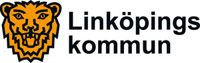 2015-10-08Kultur- och fritidsnämndenPressinformation inför kultur- och fritidsnämndens sammanträde För ytterligare information kontakta Cecilia Gyllenberg Bergfasth (MP), ordförande i kultur- och fritidsnämnden på telefon 0736-00 56 50.Ärende 17Projekt inom Fotbollsfonden Fadder- och förebildsprojekt, Winning Ground fotbollsfestival och stärka den lokala fotbollsföreningen HBK i Skäggetorp. Det ska Fotbollsfonden arbeta med fram till och med 31 december 2016 enligt en överenskommelse mellan Östergötlands fotbollförbund (ÖFF) och Linköpings kommun.– Winning Ground har genomförts två gånger och har blivit oerhört lyckat, så det vill vi fortsätta med. Vi tror också mycket på att låta fotbollsklubbar stötta varandra. Därför har vi stora förhoppningar att denna satsning ska ge fotbollen i Linköping den skjuts som behövs för att de ska kunna driva det vidare själva i framtiden, säger Cecilia Gyllenberg Bergfasth (MP), ordförande i kultur- och fritidsnämnden.Aktiviteter inom fadder- och förebildsprojektet är att fortsätta med fadderbesök av LFC-spelare till tjejlag, att bjuda in föreningar och lag till LFC-matcher och att öka fokus på erfarenhetsutbyte och inspiration av ledare mellan elit och bredd.
Winning Ground fotbollsfestival genomfördes sommaren 2015. Planering för sommaren 2016 har redan kommit i gång. ÖFF arrangerar Winning Ground i samarbete med BK Derby, Hjulsbro IK, Östria Lambohov och Kenty DFF. Festivalen riktar sig till tjejer 10-12 år, men ska vara en fotbollsfestival för alla. Cirka 50 lag deltar. 
För att stärka den lokala fotbollsföreningen i Skäggetorp vill ÖFF prova en modell, där en resursstark och välorganiserad förening i Linköping agerar fadderförening till Hemgårdarna BK (HBK) i Skäggetorp. Ersättning utgår från ÖFF mot att fadderföreningen genomför insatser för att stärka HBK som förening. Förhoppningen är att utveckla en modell som kan föras över till andra stadsdelar Kommunen satsar sammanlagt 1 miljon kronor för 2015 och 2016. Ambitionen är att projekten kan leva vidare utan kommunalt ekonomiskt stöd till Fotbollsfonden.ÖFF startade fotbollsfonden 2013 med syfte att få kommuner och näringsliv att kraftsamla för utvecklingsprojekt och framtidssatsning när det gäller barn- och ungdomsfotbollen i Östergötland. Linköpings kommun har stöttat Fotbollsfonden med 1 miljon kronor för 2013-2014 och 1 miljon för 2015-2016.Ärende 24Tillfälligt hyresavtal konstnärsföreningen ALKAKonstnärsföreningen ALKA får tre tillfälliga lokaler. Hyresnivån blir oförändrad för nämnden. Sankt Kors har erbjudit kultur- och fritidsnämnden att hyra tre tillfälliga lokaler för ALKA:s räkning under perioden 1 oktober 2010– 30 september 2016.Fastighetsägaren har reducerat hyreskostnaden så att den är på samma nivå som kultur- och fritidsnämnden hittills betalat för ALKA:s lokaler i Wahlbecks företagspark. ALKA betalar i sin tur hyra till kultur- och fritidsnämnden. Två av lokalerna ligger på Södra Oskarsgatan  (Skyltenhuset) och den tredje lokalen på Westmansgatan. Ärende 29Nyårsfirande på BorggårdenTemat för 2015 års nyårsfirande är medmänsklighet. För att nå målet om mångfald bland besökarna av firandet krävs riktade marknadsförings- och informationsinsatser. Den mångfald Linköpingsborna utgör ska finnas representerad bland dem som besöker kommunens nyårsfirande. Oavsett kön, könsöverskridande identitet eller uttryck, etnisk tillhörighet, religion eller annan trosuppfattning, funktionsnedsättning, sexuell läggning eller ålder så är alla välkomna. För att nå det målet tecknar kultur- och fritidsnämnden ett tilläggsavtal med Arenabolaget för 450 000 kronor, för projektledning.Sedan några år är det Arenabolaget som planerar och genomför firandet. Kultur- och fritidsnämnden finansierar artistdelen av nyårsfirandet, medan miljö- och samhällsbyggnadsförvaltningen bekostar ljusshowen på Borggården. 